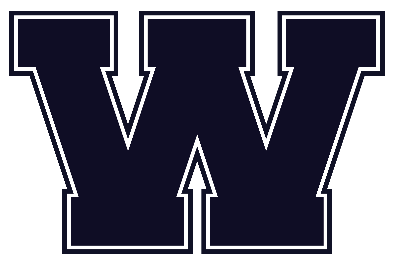 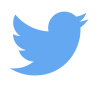 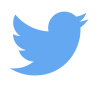 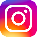 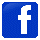 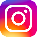 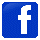                                                                                                                                               1600 6th Ave. Box 760, Fort Macleod AB  T0L 0Z0 				              Phone:  403-553-4411     Fax:  403-553-2194                                                                                       Chad Jensen, Principal     Mary Krizan, Assistant Principal	                                                         jensenc@lrsd.ab.ca               krizanm@lrsd.ab.ca 2022-2023 School FeesART 6-9 ……………………………………. $10.00 / SEMESTER ART 10-12 …………………………………. $20.00 / SEMESTER		         COSMETOLOGY 10-12 ........................... $25.00 /CLASS BLOCK   	COSMETOLOGY /APPRENTICESHIP…..$1400.00 (One time cost)	CONSTRUCTION BASIC FEE ……..….… $30.00 / SEMESTER                                CONSTRUCTION PROJECTS ………….. COST BY PROJECT	                    FOODS GR 6-9 ….…………………………$10.00 / SEMESTER	         FOODS 10-12 ...…………………………… $30.00 / SEMESTER		         LEATHERS 10-12 …………………………. $20.00/ SEMESTER					LEATHERS PROJECTS …………………. COST BY PROJECT		PHYS ED …………………………………… $20.00/ SEMESTER		WINGS Hockey …………………………..... $150 / Quarters 1&2		WINGS Volleyball …………………………. $60 / Quarter 1		WINGS Basketball ………………………… $60 Quarter 2 		WINGS Baseball …………………………. . $60 Quarter 4		WINGS Rugby …………………………….. $60 Quarter 4		**LUNCH CARDS** ………………………..$20.00/ EA for any concession items						OR …………………..$68/EA Meal Deal Card (11 meals for 										  the price of 10)